ΘΕΜΑ: «Πρόσκληση εκδήλωσης ενδιαφέροντος για τριήμερη Εκδρομή της Α’ και Β’ τάξης του Γενικού Λυκείου Πεντέλης»Επιπλέον:1. Με την προσφορά θα αποσταλεί υπεύθυνη δήλωση από το ταξιδιωτικό γραφείο ότι διαθέτει βεβαίωση συνδρομής των νόμιμων προϋποθέσεων λειτουργίας τουριστικού γραφείου η οποία βρίσκεται σε ισχύ.2. Με την προσφορά θα αποσταλεί υποχρεωτικά το όνομα του ξενοδοχείου και επιβεβαίωση διαθεσιμότητας των δωματίων στο όνομα του σχολείου.3. Για την ασφάλεια της διαμονής και μετακίνησης το σχολείο πριν την ολοκλήρωση του διαγωνισμού διατηρεί το δικαίωμα να ζητήσει την άδειας λειτουργίας του ξενοδοχείου καθώς και τα πιστοποιητικά καταλληλότητας των τουριστικών λεωφορείων.  Η προσφορά κατατίθεται κλειστή σε έντυπη μορφή στο σχολείο. Δεν θα γίνουν δεκτές προσφορές με ηλεκτρονικό ταχυδρομείο ή fax. Θα ληφθούν υπόψη μόνο όσες προσφορές πληρούν στο απόλυτο τις ως άνω προδιαγραφές.										Η Δ/ντρια  του ΓΕΛ Πεντέλης									      ΚΛΕΑΝΘΗ ΚΑΡΑΓΙΑΝΝΟΠΟΥΛΟΥ                                                                                                                     ΦΙΛΟΛΟΓΟΣ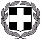 ΕΛΛΗΝΙΚΗ ΔΗΜΟΚΡΑΤΙΑΥΠΟΥΡΓΕΙΟ ΠΑΙΔΕΙΑΣ, ΕΡΕΥΝΑΣ  ΚΑΙ ΘΡΗΣΚΕΥΜΑΤΩΝΠΕΡΙΦΕΡΕΙΑΚΗ Δ/ΝΣΗ Π/ΘΜΙΑΣ & Δ/ΘΜΙΑΣΕΚΠ/ΣΗΣ ΑΤΤΙΚΗΣΔ/ΝΣΗ Δ/ΘΜΙΑΣ ΕΚΠ/ΣΗΣ Β΄ ΑΘΗΝΑΣΓΕΝΙΚΟ ΛΥΚΕΙΟ ΠΕΝΤΕΛΗΣΤσάκωνα 3152 36 – ΠεντέληΠληροφορίες: Κλεάνθη Καραγιαννοπούλου
email: mail@lyk-pentel.att.sch.grΤηλέφωνο/fax: 210 80 32 906Τηλέφωνο: 210 61 311 54Ημερομηνία 16/03/2018Αρ. Πρ. 3831ΣΧΟΛΕΙΟ                       ΓΕΛ ΠΕΝΤΕΛΗΣ2ΠΡΟΟΡΙΣΜΟΣ/ΟΙ-ΗΜΕΡΟΜΗΝΙΑ ΑΝΑΧΩΡΗΣΗΣ ΚΑΙ ΕΠΙΣΤΡΟΦΗΣΙΩΑΝΝΙΝΑ 26/04- 28/043ΠΡΟΒΛΕΠΟΜΕΝΟΣ ΑΡΙΘΜΟΣ ΣΥΜΜΕΤΕΧΟΝΤΩΝ(ΜΑΘΗΤΕΣ-ΚΑΘΗΓΗΤΕΣ)+  70 ΜΑΘΗΤΕΣ,  6 ΣΥΝΟΔΟΙ ΚΑΘΗΓΗΤΕΣ4ΜΕΤΑΦΟΡΙΚΟ ΜΕΣΟ/Α-ΠΡΟΣΘΕΤΕΣ ΠΡΟΔΙΑΓΡΑΦΕΣ1. Τουριστικά λεωφορεία πολυτελή και κλιματιζόμενα, σύμφωνα με τις προδιαγραφές καταλληλότητας του ΥΠΠΕΘ α) για μεταφορά από το χώρο του σχολείου στα Ιωάννινα και αντιστρόφως και  β) για τις μετακινήσεις και εκδρομές στην περιοχή των Ιωαννίνων, στην αποκλειστική διάθεση του σχολείου.                                 5ΚΑΤΗΓΟΡΙΑ ΚΑΤΑΛΥΜΑΤΟΣ-ΠΡΟΣΘΕΤΕΣ ΠΡΟΔΙΑΓΡΑΦΕΣ(ΜΟΝΟΚΛΙΝΑ/ΔΙΚΛΙΝΑ/ΤΡΙΚΛΙΝΑ-ΠΡΩΙΝΟ Ή ΗΜΙΔΙΑΤΡΟΦΗ) 1.     Δύο διανυκτερεύσεις σε ξενοδοχείο 5* περιφερειακά της πόλης των Ιωαννίνων και σε απόσταση όχι μεγαλύτερη των 10 χλμ από αυτή. Όλοι οι μαθητές και οι συνοδοί καθηγητές θα διαμένουν στο ίδιο ξενοδοχείο και στον ίδιο όροφο. Οι διανυκτερεύσεις στο ξενοδοχείο θα είναι στις 26 και 27 Απριλίου.2.   Η διαμονή των μαθητών σε τρίκλινα και τετράκλινα δωμάτια με κανονικά κρεβάτια (όχι ράντζα) ενώ των καθηγητών σε μονόκλινα.3. Να υπάρχει προσωπικό ασφαλείας κατά τις βραδινές ώρες.4.  Στο ξενοδοχείο θα παρέχεται πρωϊνό και δείπνο σε μπουφέ.6ΛΟΙΠΕΣ ΥΠΗΡΕΣΙΕΣ (ΠΡΟΓΡΑΜΜΑ, ΠΑΡΑΚΟΛΟΥΘΗΣΗ ΕΚΔΗΛΩΣΕΩΝ, ΕΠΙΣΚΕΨΗ ΧΩΡΩΝ, ΓΕΥΜΑΤΑ κ.τ.λ.))1. Οι μετακινήσεις και εκδρομές θα πραγματοποιούνται με πολυτελή και κλιματιζόμενα τουριστικά λεωφορεία που θα βρίσκονται στην αποκλειστική διάθεση του σχολείου σε όλη τη διάρκεια της εκδρομής. Τα λεωφορεία θα πρέπει να πληρούν όλες τις προβλεπόμενες από την κείμενη νομοθεσία προδιαγραφές.2.  Επισκέψεις και ξεναγήσεις από επίσημους ξεναγούς στο αρχαιολογικό χώρο της Δωδώνης,   στο μουσείο κέρινων ομοιωμάτων, στο κάστρο και στο μουσείο Αργυροχρυσοχοϊας. Τα εισιτήρια μαθητών και καθηγητών να έχουν συμπεριληφθεί. 3. Επίσκεψη στα Ζαγοροχώρια.3.    Συνοδός του γραφείου σε όλη τη διάρκεια της εκδρομής.7ΥΠΟΧΡΕΩΤΙΚΗ ΑΣΦΑΛΙΣΗ ΕΥΘΥΝΗΣ ΔΙΟΡΓΑΝΩΤΗ(ΜΟΝΟ ΕΑΝ ΠΡΟΚΕΙΤΑΙ ΓΙΑ ΠΟΛΥΗΜΕΡΗ ΕΚΔΡΟΜΗ)ΝΑΙΑσφάλιση αστικής και ταξιδιωτικής ευθύνης8ΠΡΟΣΘΕΤΗ ΠΡΟΑΙΡΕΤΙΚΗ ΑΣΦΑΛΙΣΗ ΚΑΛΥΨΗΣΕΞΟΔΩΝ ΣΕ ΠΕΡΙΠΤΩΣΗ ΑΤΥΧΗΜΑΤΟΣ  Ή ΑΣΘΕΝΕΙΑΣ ΝΑΙ
Επισύναψη στην προσφορά αναλυτικού πίνακα.Ασφάλιση πλήρους ιατροφαρμακευτικής περίθαλψης.9ΤΕΛΙΚΗ ΣΥΝΟΛΙΚΗ ΤΙΜΗ ΟΡΓΑΝΩΜΕΝΟΥ ΤΑΞΙΔΙΟΥ(ΣΥΜΠΕΡΙΛΑΜΒΑΝΟΜΕΝΟΥ  Φ.Π.Α.)ΝΑΙ10ΕΠΙΒΑΡΥΝΣΗ ΑΝΑ ΜΑΘΗΤΗ (ΣΥΜΠΕΡΙΛΑΜΒΑΝΟΜΕΝΟΥ Φ.Π.Α.)ΝΑΙ11ΚΑΤΑΛΗΚΤΙΚΗ ΗΜΕΡΟΜΗΝΙΑ ΚΑΙ ΩΡΑ ΥΠΟΒΟΛΗΣ ΠΡΟΣΦΟΡΑΣΚατάθεση προσφορών σε κλειστούς φακέλους στο γραφείο της Διευθύντριας του σχολείου μέχρι την  22/03/2018 και ώρα 10:00 π.μ.12ΗΜΕΡΟΜΗΝΙΑ ΚΑΙ ΩΡΑ ΑΝΟΙΓΜΑΤΟΣ ΠΡΟΣΦΟΡΩΝ                22/03/2018 ώρα 10:30 π.μ.